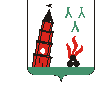 ГЛАВА НЕВЬЯНСКОГО ГОРОДСКОГО ОКРУГАПОСТАНОВЛЕНИЕ от 16.04.2020                                                                                              №    - гпг. НевьянскО внесении изменений в постановление главы Невьянского городского округа от 26.03.2020 № 19-гп «О мерах по противодействию распространения на территории Невьянского городского округа коронавирусной инфекции (2019-nCoV)»В соответствии с Указом Губернатора Свердловской области
от 18.03.2020 № 100-УГ «О введении на территории Свердловской области режима повышенной готовности и принятии дополнительных мер по защите населения от новой коронавирусной инфекции (2019-nCoV)» (в ред. Указов Губернатора Свердловской области от 25.03.2020 № 141-УГ, от 26.03.2020
№ 143-УГ, от 27.03.2020 № 145-УГ, от 30.03.2020 № 151-УГ, от 02.04.2020
№ 156-УГ, от 03.04.2020 № 158-УГ, от 05.04.2020 № 159-УГ, от 07.04.2020
№ 163-УГ, от 10.04.2020 № 175-УГ, от 12.04.2020 № 176-УГ) ПОСТАНОВЛЯЮ:1. Внести следующие изменения в постановление главы Невьянского городского округа от 26.03.2020 № 19-гп «О мерах по противодействию распространения на территории Невьянского городского округа коронавирусной инфекции (2019-nCoV)»:  1) подпункт 3 пункта 3 изложить в следующей редакции:«3) прием и размещение граждан на базах отдыха, в домах отдыха, санаторно-курортных организациях (санаториях), а также в организациях отдыха детей и их оздоровления;»;2) абзац первый пункта 9 после слов «иностранных государств» дополнить словами «, а также из города Москвы, Московской области, города Санкт-Петербурга и Ленинградской области».         2. Контроль за исполнением настоящего постановления возложить на заместителя главы администрации Невьянского городского округа по социальным вопросам С.Л. Делидова.3. Опубликовать настоящее постановление в газете «Муниципальный вестник Невьянского городского округа» и разместить на официальном сайте Невьянского городского округа в информационно-телекоммуникационной сети «Интернет».Глава Невьянскогогородского округа                                                                                         А.А. Берчук 